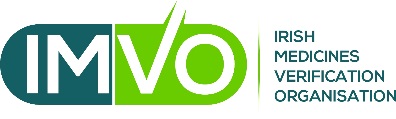 MAH SINGLE POINT OF CONTACT FOR ALERTSIf your alerts are handled by a central team which is contactable by way of a generic email address (e.g. alerts@companyX.com), it is acceptable to provide this generic email address for either the SPOC or back-up SPOC, however, two email addresses must be provided.Please return the completed form to alert.support@imvo.ie. Any queries about alerts should be sent to alert.support@imvo.iePlease complete one form per MAH. Complete all sections of form, marking ‘not applicable’ or N/A’ where appropriate.Please complete one form per MAH. Complete all sections of form, marking ‘not applicable’ or N/A’ where appropriate.Please complete one form per MAH. Complete all sections of form, marking ‘not applicable’ or N/A’ where appropriate.NAME OF MARKETING AUTHORISATION HOLDERNAME OF MARKETING AUTHORISATION HOLDERNAME OF MARKETING AUTHORISATION HOLDERMAH name:MAH name:MAH name:CONTACT PERSONS FOR ALERTS CONTACT PERSONS FOR ALERTS CONTACT PERSONS FOR ALERTS You must nominate a single point of contact (and backup) for alerts relating to your company’s products by completing the sections below. Having these points of contact will facilitate our communications and follow-up with you about specific alerts.You must nominate a single point of contact (and backup) for alerts relating to your company’s products by completing the sections below. Having these points of contact will facilitate our communications and follow-up with you about specific alerts.You must nominate a single point of contact (and backup) for alerts relating to your company’s products by completing the sections below. Having these points of contact will facilitate our communications and follow-up with you about specific alerts.Single Point of Contact (‘SPOC’)Single Point of Contact (‘SPOC’)Single Point of Contact (‘SPOC’)Name:Name:Job title:Job title:Department:Department:Contact details:Email:Contact details:Phone no.:BACK-UP SINGLE POINT OF CONTACTBACK-UP SINGLE POINT OF CONTACTBACK-UP SINGLE POINT OF CONTACTName:Name:Job title:Job title:Department:Department:Contact details:Email:Contact details:Phone no.:Date completed:Date completed: